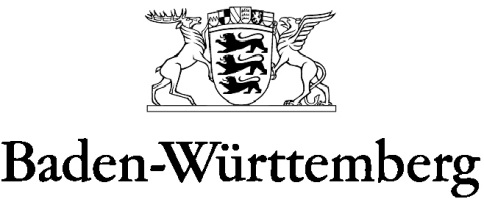 MINISTERIUM FÜR KULTUS, JUGEND UND SPORTLandeslehrerprüfungsamt -  Außenstelle beim Regierungspräsidium KarlsruhePrüfungstermin – Herbst 2024 (HE 24)Ausschließlich in Fächerkombinationen mit Musik oder Bildender Kunst (GymPOI)oder für den beruflichen Lehramtsstudiengang Fachrichtung Gesundheit und Gesellschaft (WPrOSozPädCare)Anmeldung:				spätestens bis 30.04.2024Mündliche Prüfungen (GymPO I / WPrOSozPädCare):Universität Mannheim:		21.10.2024 - vor. 08.11.2024Universität Heidelberg:		21.10.2024 - vor. 08.11.2024KIT (Universität Karlsruhe):	21.10.2024 - vor. 08.11.2024Abgabe Schwerpunktblatt:		15.05. - 01.06.2024(mit Prüfungsthemen, Namen und Originalunterschrift der Prüfer und des Prüflings)Letzter Vorlagetermin der Modulnoten, Leistungspunkte für die Prüfung nach der GymPO I / WPrOSozPädCare bei den Prüfungsämtern der Universitätender vom Studierendenservice ausgestellten vollständigen Transkripte (nur KIT) beim Landeslehrerprüfungsamtspätestens bis 01.09.2024Kandidaten, deren Unterlagen zu den oben genannten Terminen nicht vollständig vorliegen, werden zur 1. Staatsprüfung für das Lehramt an Gymnasien sowie für das höhere Lehramt an beruflichen Schulen im Herbst 2024 nicht zugelassen.Wichtige Hinweise: Die Gymnasiallehrerprüfungsordnung (GymPO I, 2009) ausschließlich in Fächerkombinationen mit Musik/Bildender Kunst läuft zum 31.07.2025 aus.  Die Prüfungsordnung WPrOSozPädCare findet bis 31.07.2025 Anwendung.Nach dem. 31. Juli 2025 besteht ausdrücklich weder die Möglichkeit noch ein Anspruch, eine Prüfung im Rahmen der Ersten Staatsprüfung nach der Prüfungsordnung GymPO I bzw. WPrOSozPädCare zu verschieben, zu wiederholen oder erstmalig anzutreten. LandeslehrerprüfungsamtAußenstelle beim Regierungspräsidium Karlsruhe